Άσκηση 1. 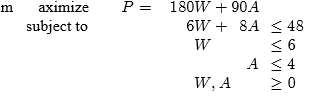 Λύσεις Άσκηση 2.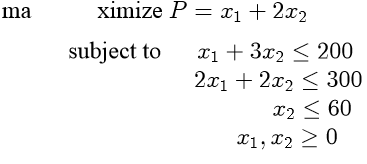 Λύσεις Άσκηση 3.Κατασκευάστε το αρχικό πρόβλημα με βάση το παρακάτω πρότυπο και την γραφική λύση.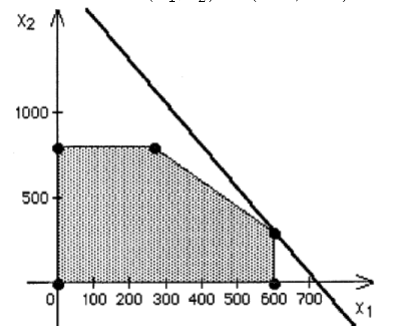 Εικόνα 1 ΠρότυποΜΑΧ Ζ =  c1*X1 + c2*X2    STa11*x1+a12*x2 <= (>=) b1 a21*x1+a22*x2 <= (>=) b2a31*x1+a32*x2 <= (>=) b3//==============c1=?c2=?    //==============a11=?a12=? Ανισότητα 1? (<=)( >=) b1 =?//===================a21=?a22=? Ανισότητα 2? (<=)( >=) b2 =? //===================a31=?a32=? Ανισότητα 3? (<=)( >=) b3 =?Άσκηση 4.Κατασκευάστε το αρχικό πρόβλημα με βάση το παρακάτω πρότυπο και την γραφική λύση.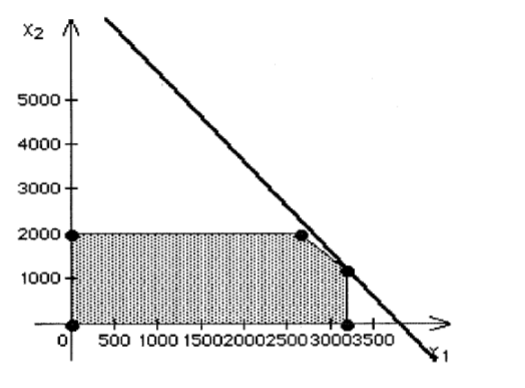 Εικόνα 2 ΠρότυποΜΑΧ Ζ =  c1*X1 + c2*X2    STa11*x1+a12*x2 <= (>=) b1 a21*x1+a22*x2 <= (>=) b2a31*x1+a32*x2 <= (>=) b3a41*x1+a42*x2 <= (>=) b4//==============c1=?c2=?    //==============a11=?a12=? Ανισότητα 1? (<=)( >=) b1 =?//===================a21=?a22=? Ανισότητα 2? (<=)( >=) b2 =? //===================a31=?a32=? Ανισότητα 3? (<=)( >=) b3 =?//===================a41=?a42=? Ανισότητα 4? (<=)( >=) b4 =?Τρόπος εμφάνισης των λύσεωνΣε μια σελίδα χαρτί θα φέρετε τις λύσεις ως εξής:ΛΥΣΕΙΣPΤιμή110802114531215413255Δεν υπάρχειPΤιμή11552170317241755Δεν υπάρχειΟΝΟΜΑΤΕΠΏΝΥΜΟΕΤΟΣΑΡ. ΜΗΤΡΩΟΥΑΣΚΗΣΗ 1P (1  2   3  4  5) – ΚυκλώστεΑΣΚΗΣΗ 2 P (1  2   3  4  5) - ΚυκλώστεΑΣΚΗΣΗ 3C1= _____, C2= _____, A11= _____, A12= _____, B1= _____, A21= _____, A22= _____, B2= _____, A31= _____, A32= _____, B3= _____,ΑΣΚΗΣΗ 4C1= _____, C2= _____, A11= _____, A12= _____, B1= _____, A21= _____, A22= _____, B2= _____, A31= _____, A32= _____, B3= _____,A41= _____, A42= _____, B4= _____,